.Lucas Au-YangYoutuber | Hockey ScoutAddress 9 Glen Eyre DrBridgewater, NJ, 08807Phone (732) 259-4140E-mail Hockeywiz777@gmail.comWebsitehttps://www.hockeywiz777.comLinkedInhttps://www.linkedin.com/in/lucas-auyang/Video Editing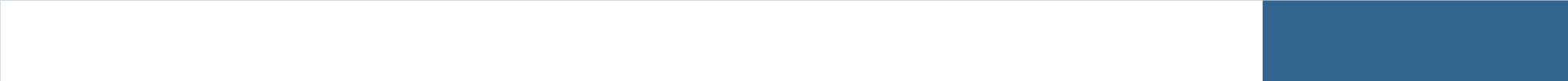 FilmakingAdobe PremiereEvaluationsScoutingBlogging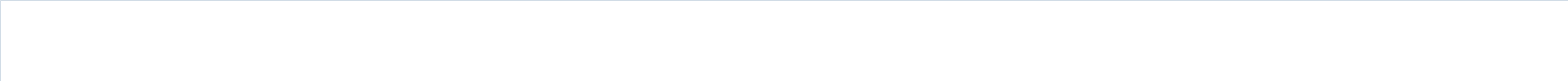 Computer SkillsExcellent Work EthicOrganization And Time ManagementTraining & DevelopmentTeamworkUSA Hockey GuidelinesTalent ScoutingLocation ScoutingCritical ThinkingLeadershipEnglishNativeChineseSuperiorLucas has been a Youtuber for 5 years; 4 videos are uploaded every month and a podcast is recorded every week as well. Lucas has been an intern at Princeton Community TV, where Lucas shot and edited episodes of the TV show "Conversations with Lady Tea". Lucas has two certificates, one in Digital video production and one in Hockey GM and Scouting from Sports Management Worldwide. Lucas loves hockey and am currently taking a Hockey GM and Scouting certificate course from Sports Management Worldwide. In the GM and Scouting Course, Learning about ins and outs of the game as well as the business aspect of the game prepares students for a future role in hockey business. Lucas was intern writer for Parlor Talk previously; 3 buzz-worthy articles were written every week. Currently, Lucas is an East Coast Scout for the Utah Outliers. Ultimately, Lucas would like to find a job in hockey as either a Scout.Hockey GM & Scouting, CertificateTraining included: NHL and international scouting techniques, NHL and minor league hockey general manager practices, Rinknet Scouting Software, Steva Digital Software NHL collective bargaining agreement and statistical analysis. (Mentored by Harry Sinden, former Boston Bruins GM and Mike Oke, Peterborough Petes GM)
Reference: Dr. Lynn Lashbrook, President, Sports Management Worldwide, 503-445-7105Worked on "Conversation with Lady Tea" with Sharon LevySet up studio and sethelped film and edit TV showWorked in TV Studio and Final Cut Pro XReference: Sharon Levy-(908) 239-0100East Coast Scout for Utah Outlier, located in Mountain Division of USPHL Premier league. Go on Elite Prospects to Scout prospects across multiple leagues including NAHL, NCDC, EHL, EHLP, NA3HL, and 18U, 16U AAA hockey clubs. Used Bookmarks on Elite Prospects and Excel to keep track of scouted players. Put best prospects together on Elite Prospects roster (sorted by league prospects currently play in). Watch games of prospects scouted on Hockey TV.Paul TaylorGeneral Manager and Head Coachpaul@outliershockey.com214-315-0637ScoutingVideo ProductionHockeyPhotographySocial MediaYoutubeGeneral ManagerVideo Editing